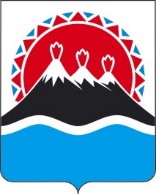 П О С Т А Н О В Л Е Н И ЕПРАВИТЕЛЬСТВА  КАМЧАТСКОГО КРАЯ                   г. Петропавловск-КамчатскийПРАВИТЕЛЬСТВО ПОСТАНОВЛЯЕТ:Внести в постановление Правительства Камчатского края от 10.08.2020 № 331-П «Об осуществлении выплат ежемесячного денежного вознаграждения за классное руководство педагогическим работникам государственных и муниципальных общеобразовательных организаций, а также за классное руководство (кураторство) педагогическим работникам государственных образовательных организаций Камчатского края, реализующих образовательные программы среднего профессионального образования, в том числе программы профессионального обучения для лиц с ограниченными возможностями здоровья» следующие изменения:1) в преамбуле слова «государственных общеобразовательных организаций субъектов Российской Федерации и г. Байконура и муниципальных общеобразовательных организаций»» заменить словами «государственных образовательных организаций субъектов российской федерации и г. Байконура и муниципальных образовательных организаций, реализующих образовательные программы начального общего образования, образовательные программы основного общего образования, образовательные программы среднего общего образования»;2) в приложении 1 часть 3 дополнить словами «, в том числе включая выплату части отпускных, начисленной с суммы выплаченного вознаграждения, учтенного в расчете средней заработной платы.»3) в приложении 2 часть 3 дополнить словами «, в том числе включая выплату части отпускных, начисленной с суммы выплаченного вознаграждения, учтенного в расчете средней заработной платы.»2. Настоящее постановление вступает в силу после дня его официального опубликования и распространяется на правоотношения, возникающие с                        1 января 2022 года.[Дата регистрации]№[Номер документа]О внесении изменений в постановление Правительства Камчатского края от 10.08.2020                      № 331-П «Об осуществлении выплат ежемесячного денежного вознаграждения за классное руководство педагогическим работникам государственных и муниципальных общеобразовательных организаций, а также за классное руководство (кураторство) педагогическим работникам государственных образовательных организаций Камчатского края, реализующих образовательные программы среднего профессионального образования, в том числе программы профессионального обучения для лиц с ограниченными возможностями здоровья»Председатель Правительства Камчатского края[горизонтальный штамп подписи 1]Е.А. Чекин